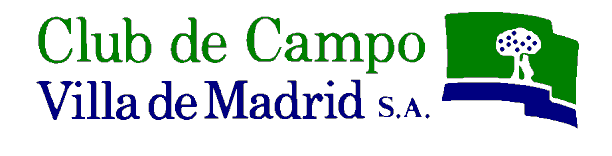 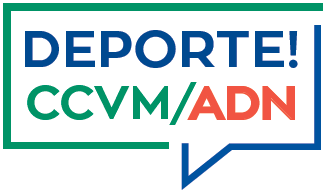 EVENTOS DEPORTIVOS FIN DE SEMANA: 20 – 21 enero 2018DEPORTEEVENTOCARÁCTERFECHAENTREGA PREMIOSOBSERVACIONESBridgeTorneos Sociales Social20  y 21 de eneroPabellón Social desde las 18:00 horasHípicaConcurso Salto Social – 1ª CalificativaSocial20 y 21 de eneroAl finalizar cada pruebaPista SocialHockeyHockey Sala20 y 21 de eneroConsultar relación de partidosTenisCto Equipos Madrid +35:CCVM Vs PUERTA DE HIERROLiga JuvenilCCVM. 02  Vs  POZUELO21 de eneroA las 10:00 horasA las 14:00 horas